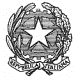 ISTITUTO COMPRENSIVO “I. O. GRISELLI”  MONTESCUDAIOVia Roma 55 - Montescudaio								Al Dirigente ScolasticoOGGETTO: Richiesta di assenza dal lavoro	Il /La sottoscritto/a ___________________________________________    __________________________                                                           Cognome e nome                                                                                             qualificain servizio presso codesto Istituto nel corrente a.s. _______   con contratto a tempo  ________________  chiede alla S.V.                                                                                                                                                                                         indeterminato  / determinatodi poter usufruire nel/i periodo/i dal ______________ al _____________     giorni_______  per::                                                                                      □ Relative all’ a.s. _________ (Giorni _____)						  □  Maturate (Giorni _____)□  Ferie					 □  Festività previste dalla legge  n° 937/77 (Giorni _____)						 □ Art. 21 comma 2° CCNL (Giorni _____)							□ Partecipazione a concorso / esame			□  Retribuito			□  Lutto familiare							□  L. 104□  Permesso		                                    □  Non retribuito		□ Motivi personali / familiari							□ Matrimonio □  Interdizione per gravi complicanze della gestazione (**)						  	□  Astensione obbligatoria  (**)□  Maternità					 	□  Astensione facoltativa                                            1°mese intero fino a 12 anni                   5 mesi al 30% fino a 6 anni                   da 6 a 8 anni (dipende dal reddito-se il reddito individuale del                                                                           genitore in     astensione è inferiore a due volte e mezzo l’importo                   del trattamento minimo di pensione.                                                    da 8 a 12 anni nessuna retribuzione					        		 □ Malattia del bambino (L. 1204/71 art. 7 comma 2) (*)							 □  fino a 3 anni stipendio intero							 □  da  8 anni (5 giorni per ogni anno d’età del bambino) 						□ Visita specialistica□  Malattia	(**)	       						□ Ricovero ospedaliero□  Aspettativa per motivi di famiglia / studio (*)□  Altro caso previsto dalla normativa vigente   (*)  ________________________________(*) Allegare documentazione giustificativa  (**) Allegare certificazione medica	Il / La sottoscritto/a dichiara che nel predetto periodo  sarà reperibile al seguente indirizzo:_____________________________________________________________________________Data ___________________                             ________________________________                                                                                                 Firma                                               Visto il Dirigente Scolastico (Dott.ssa Maria Paola Ciccone)                                                                    